Отчёт о проведении «Месячника  безопасности детей»Подготовительная группа воспитатели: Стёпочкина М.С., Ибраева О.С26.08.2023 по 26.09.2023 года в детском саду «Сибирячок» корпус №3 проходил месячник безопасности детейЦель проведения месячника: расширение знаний детей о правилах поведения на  дороге и умение применять полученные знания  на практике, пропаганда противопожарных знаний среди детей, предупреждение пожаров  от детских игр и шалостей с огнем.  Во время проведения месячника воспитатели  уделяли внимание следующим направлениям профилактической работы по правилам дорожного движения и пожарной безопасности с детьми:1.Ознакомить  детей с правилами дорожного движения и их соблюдению в жизни; 2.Изучить правила пожарной безопасности и мер по защите от огня жизни и здоровья детей3.Воспитывать  потребность в соблюдении правил   дорожного движения.4.Прививать  навыки осторожного обращения с огнем и пожароопасными предметами, умения использовать средства пожаротушения.5.Формировать у детей  дошкольного  возраста  знания о культуре поведения  на дороге.В рамках месячника были запланированы и проведены следующие мероприятия:Все выше перечисленные мероприятия были проведены согласно плану. Таким образом,  работа  по месячнику безопасности  позволила напомнить и расширить кругозор детей по правилам дорожного движения и пожарной безопасности. Где в доступной форме, познакомили детей с различными опасными ситуациями и умением их преодолеть. 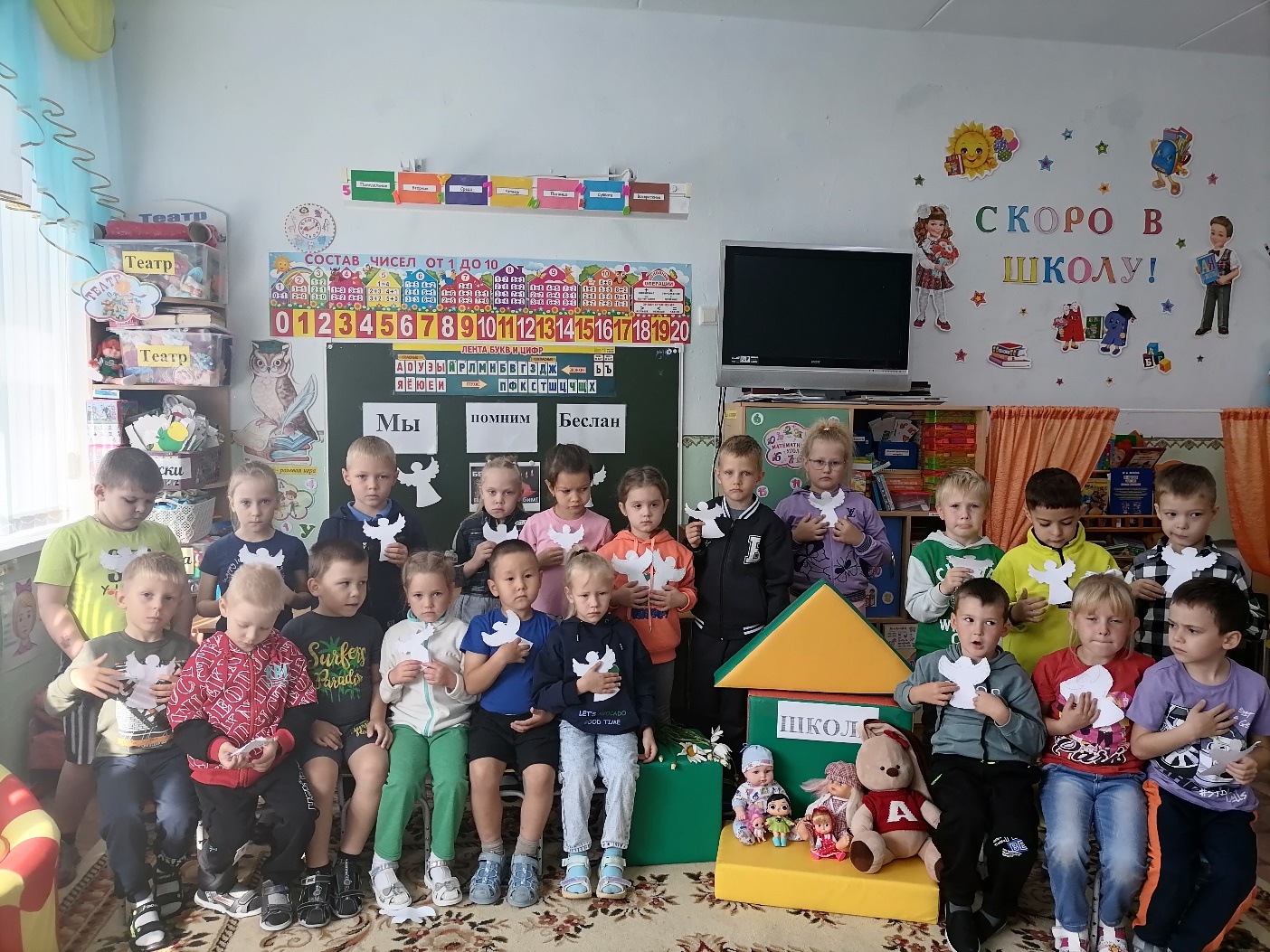 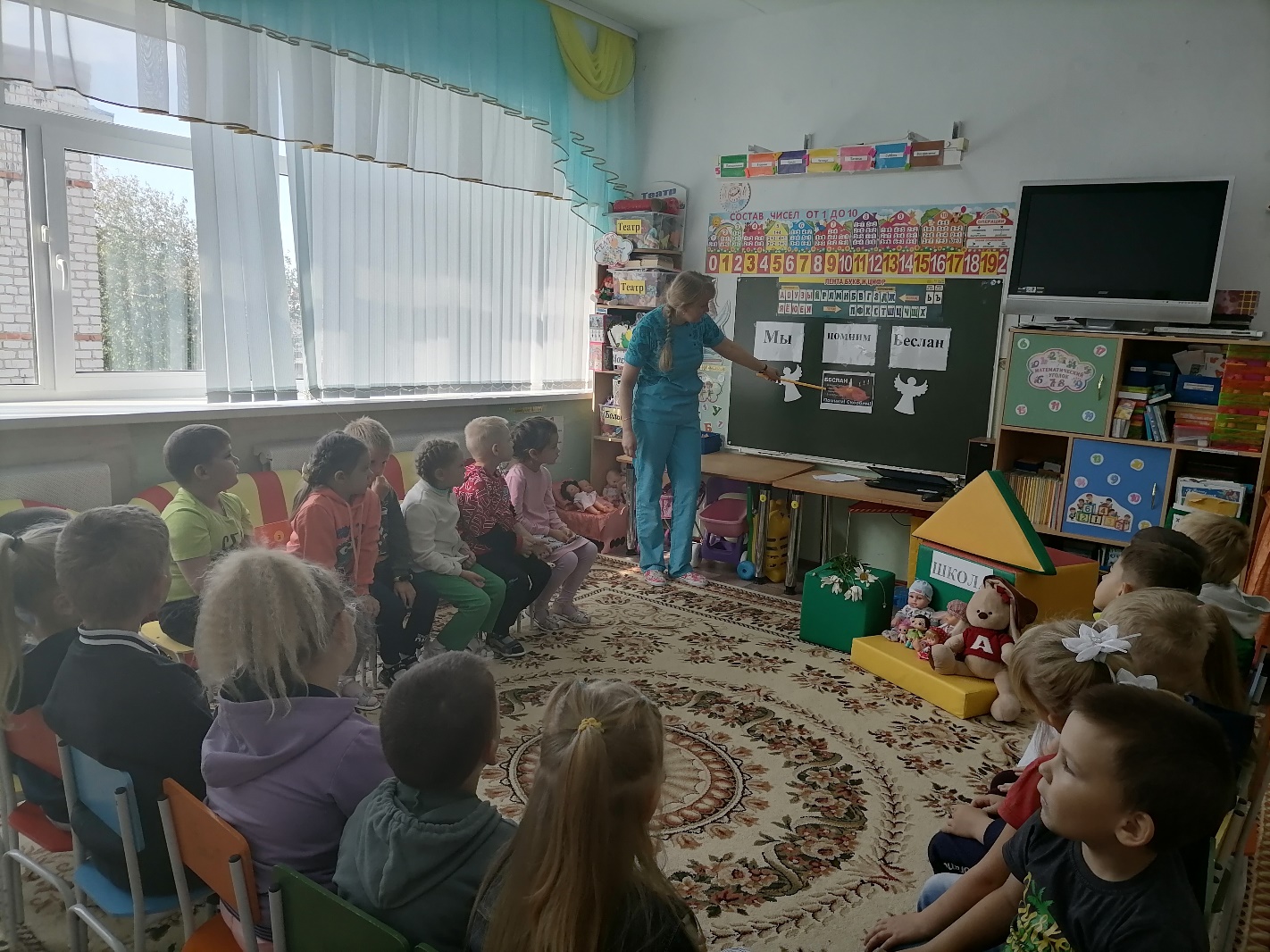 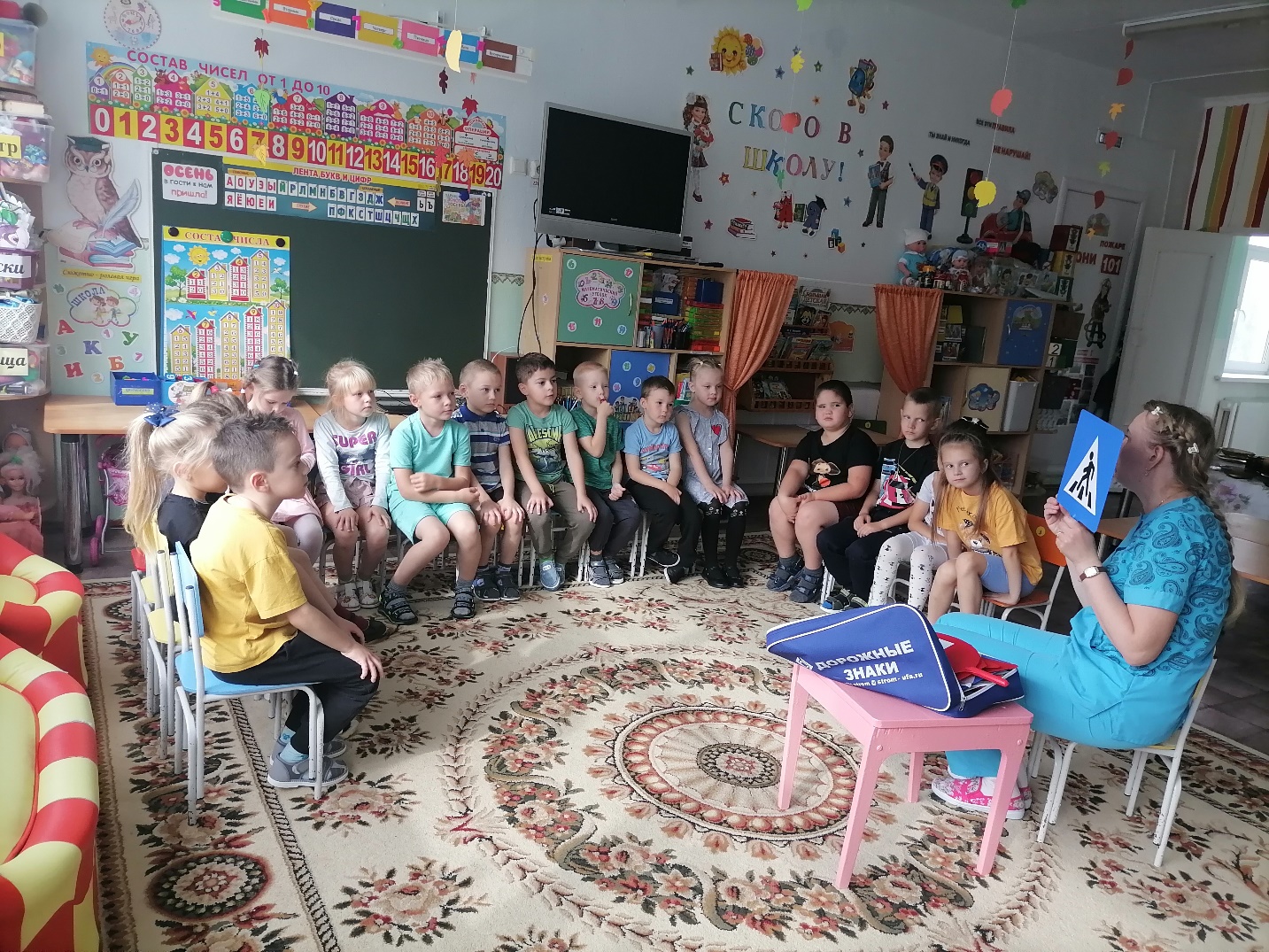 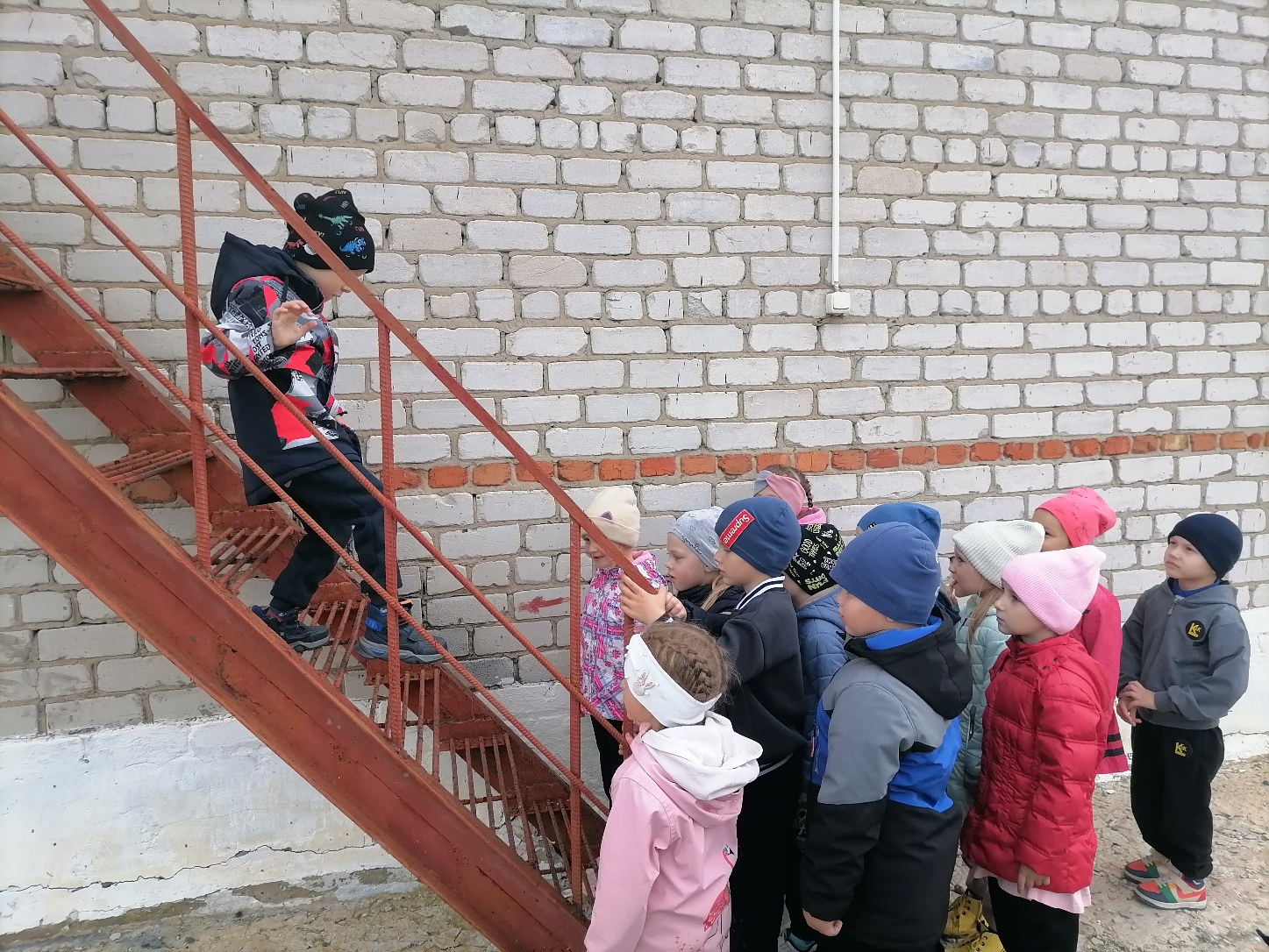 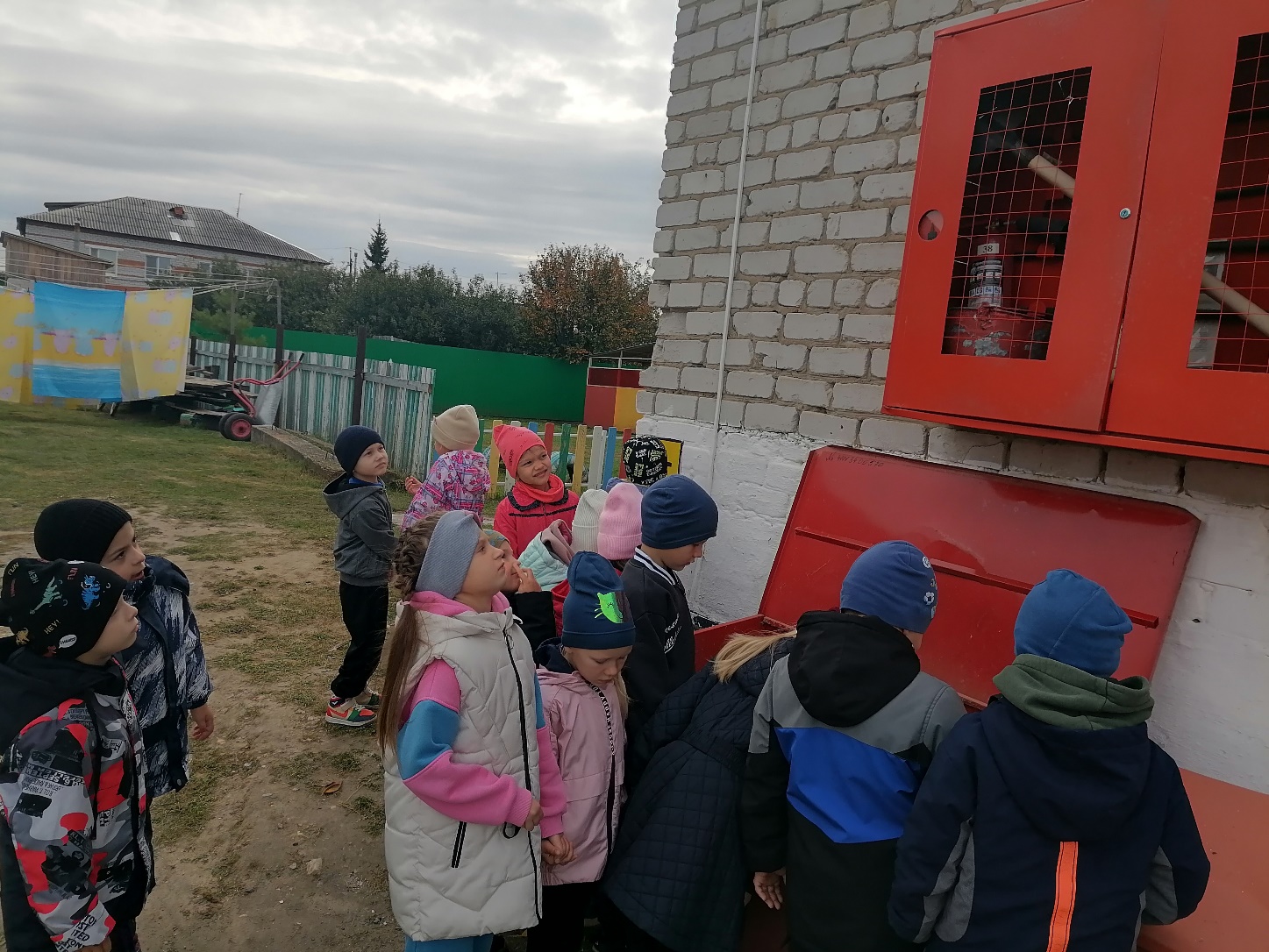 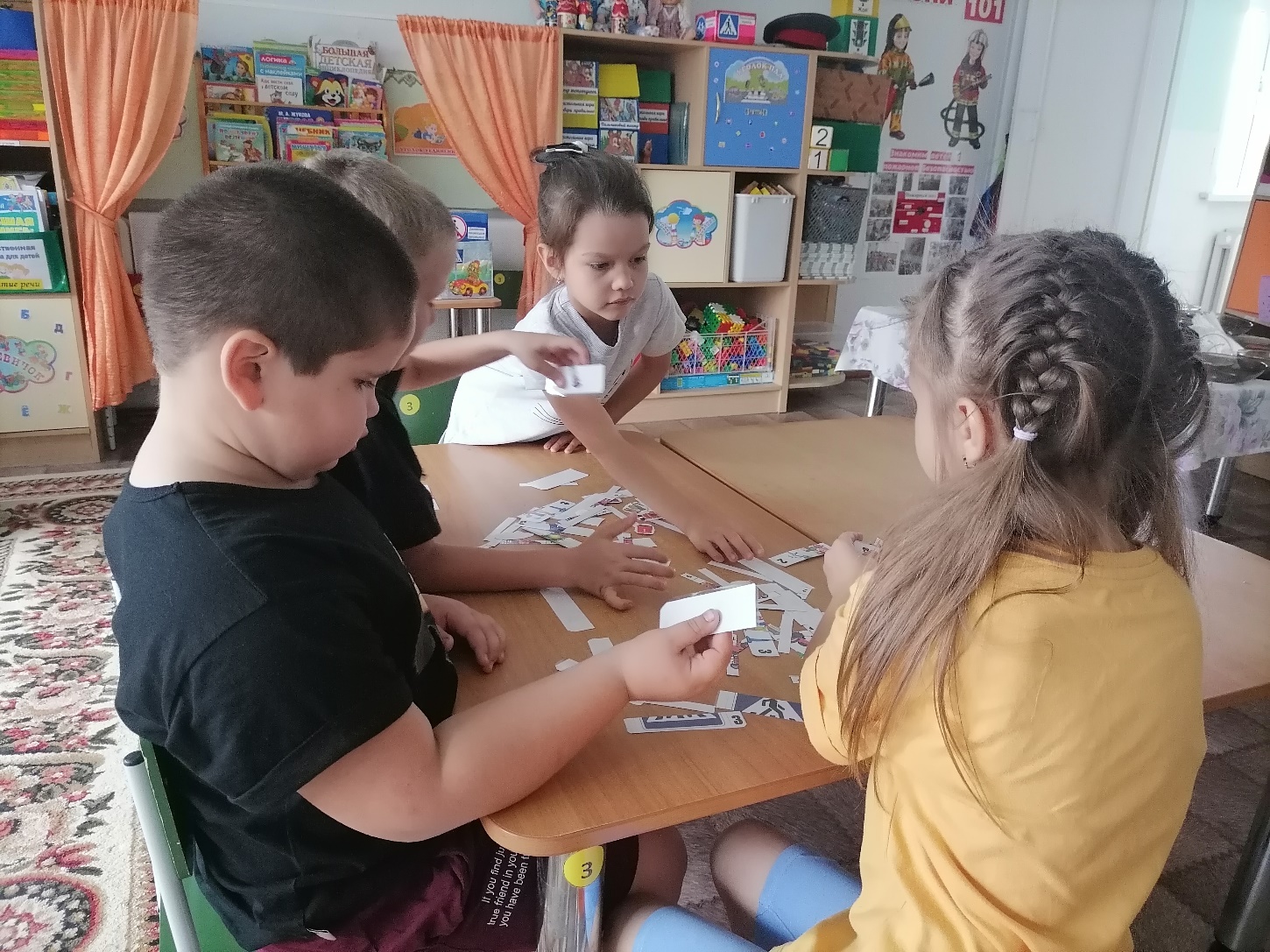 №МероприятияДата проведенияКоличество детей1Беседа  с детьми «Мой безопасный маршрут»29.08.202321 человек2Мероприятие  посвященное Дню солидарности в борьбе с терроризмом.04.09.202321 человек3НОД «Как вести себя с чужими людьми и в случае чрезвычайных ситуаций»05.09.202321 человек4Пазлы по ПДД06.09.202322 человека5Викторина «Что? Где? Когда?»08.09.202321 человек6.Театрализованное представление «Спички не для игр» коллективное составление сказки12.09.202315 человек7Конкурс рисунков «Внимание, дети!», «Осторожно! Терроризм» 13.09.202314 человек8Выезд в семьи воспитанников, с режимом посещения – КМПТема: «Как вести себя с чужими людьми и в случае чрезвычайных ситуаций»15.09.20232 человека9Банер «Кресло в каждую машину»18.09.202321 человек10Беседа с детьми «Основы безопасности жизнедеятельности»19.09.202322 человека11Досуг с детьми «Знаки наши друзья»21.09.202320 человек12Образовательная деятельность – уроки безопасности «Опасности вокруг нас»25.09.202320 человек13Размещение в информационных уголках   для родителей«Безопасность в быту»26.08.2023 по 26.09.202326.08.2023 по 26.09.202314Информационно – разъяснительная работа с родителями. Буклеты «Моё кресло», «Мой безопасный маршрут»26.08.2023 по 26.09.202326.08.2023 по 26.09.2023